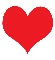 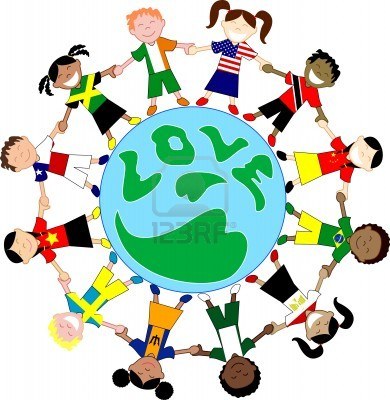 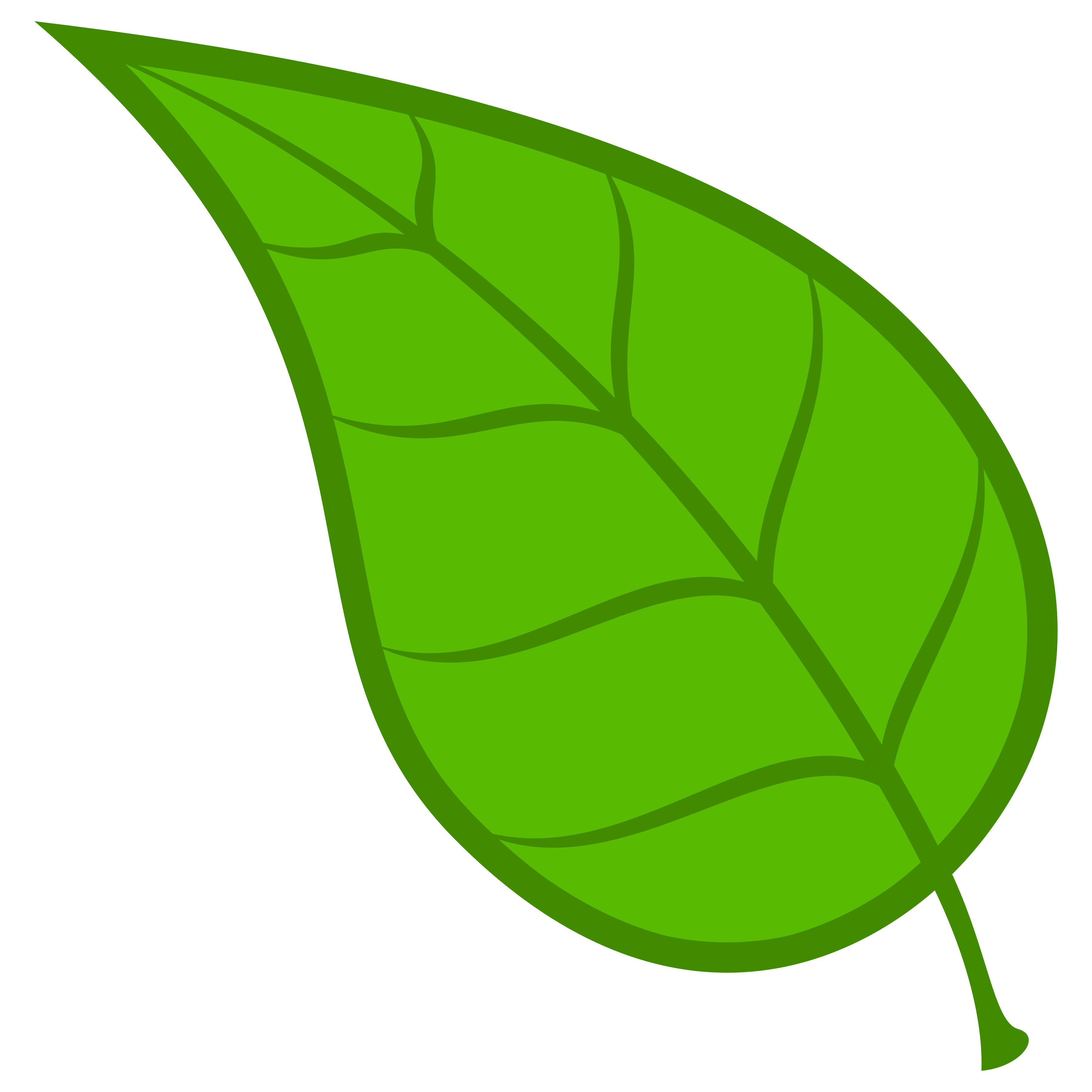 Breakfast and snacks include two of the four food groups.  Breakfast is served at 7:30. Lunch consists of all four food groups (grain, protein, fruit/vegetable, and dairy).    Menus are rotated on a six week basis.  Each week contains a vegetarian meal.(Please let the office know if your child requires a vegetarian or other special diet substitution) We work hard to limit lunches to no more than one processed food item for lunch per week.    Most meal items are made from scratch with whole grains and fresh fruits and vegetables. The Shyne School does not serve tree nuts.MONDAYTUESDAYWEDNESDAYTHURSDAYFRIDAYAM SNACK9:30AMYogurtw/granolaWaterCheese Cubes TriscuitsWaterBear MixMilkWaterBagelsw/cream cheeseWater Apple DippersWater LUNCH12:00PMMac N Cheese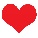 Mixed VegetablesFruit SaladMilkTaco Tuesday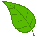 Orange SmilesMilkBuild A SubFresh Fruit/VegetablesMilkSpinach Pesto PastaPeachesMilkCajun Beans and RiceBanana HalvesMilkPM SNACK2:30PMCinnamon PitaMilk/WaterApple Slicesw/soy butterWaterHard Boiled EggsWheat CrackersWaterVeggiesw/garden dipWaterCrackersw/cream cheeseWaterMONDAYTUESDAYWEDNESDAYTHURSDAYFRIDAYAM SNACK9:30AMYogurtw/blueberriesWaterString CheeseWhole Wheat CrackersWaterWhole Wheat Cereal CupsMilkWaterRaisin BreadMilkWater Apple Slicew/soy butterWaterLUNCH12:00PMRavioli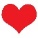 Green BeansOrange SmilesMilkTeriyaki ChickenBroccoliPineappleMilkTuna SandwichesFresh Fruit/VegetablesPicklesMilkSummer Pasta SaladGarlic ToastMandarinsMilk Black Beans and RiceSeasonal FruitMilkPM SNACK2:30PMCheesy MuffinsWaterApplesauceGraham CrackersMilkWaterCheese CubesTriscuitsWater Veggies w/spinach dipWaterSalty Seed MixSwamp JuiceWater